Name………………………………………..ADM No……………. Class………………..448/1ELECTRICITYPaper 1(THEORY)MAY 2023Time: 2 ½ hoursMARKING SCHEMEMECS CLUSTER JOINT EXAMINATIONFORM FOUR TERM ONE  EXAMINATION  2023ELECTRICITYINSTRUCTIONS TO CANDIDATES	Candidates should have the following for this examinationAnswer bookletDrawing instrumentsMathematical tablesDrawing paper(A3) Answer ALL the questions in section A and any four in section BAll dimensions are in millimeters unless otherwise stated.This paper consists of 11 Printed pages.Candidates should check the question paper to ensure that all thePapers are printed as indicated and no questions are missingSECTION A (52 MARKS)Answer all the questions in this section.1. 	a)	i)	State three processes involved in fabricating the saddle shown in figure 1Figure 1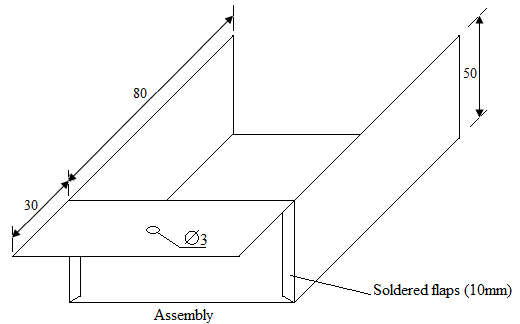 Laying out and marking, Cutting, Drilling, foaming and folding, Filling and soldering		ii)	State one safety precaution to be observed in each process.		(3mks)measurements should be checked clearly before markingSheet metal should be laid flat on bench before marking When using shears keep fingers away from bladeswork piece must be clamped firmly in the vice before hacking or drillingsharp edges of sheet metal should be filed or folded to avoid cuts	b)	List two types of institutions one can join to pursue higher diploma in electrical Engineering 									(1mks)Kenya technical trainers collegeKenyatta universityTechnical university of kenya2. 	a)	Define each of the following terms				(2mrks}Conductor- a material that easily allows flow of current through it Insulator –a material that does not easily allow flow of current through itForward bais- positive terminal of emf is connected to the p-type of ordinary diode while negative terminal n-type.Leakage current- current flow in ordinary diode or transistor due to minority charge carries	b)	Explain the importance of indicating the power rating on a resistor.		(3mks)magnitude of voltage to be applied will be knownamount of current to flow through it this prevents burning the resistor3.	a)	State three properties of magnetic lines of force.				(1 ½ mks)They do not crossThey are directed from north to south pole outside the magnetThey repel each other side waysAre closer near the poles and further away from the polesb)	Figure 2 shows an arrangement of resistors in an electric circuit. If terminals X and Y are shorted.								(4mks)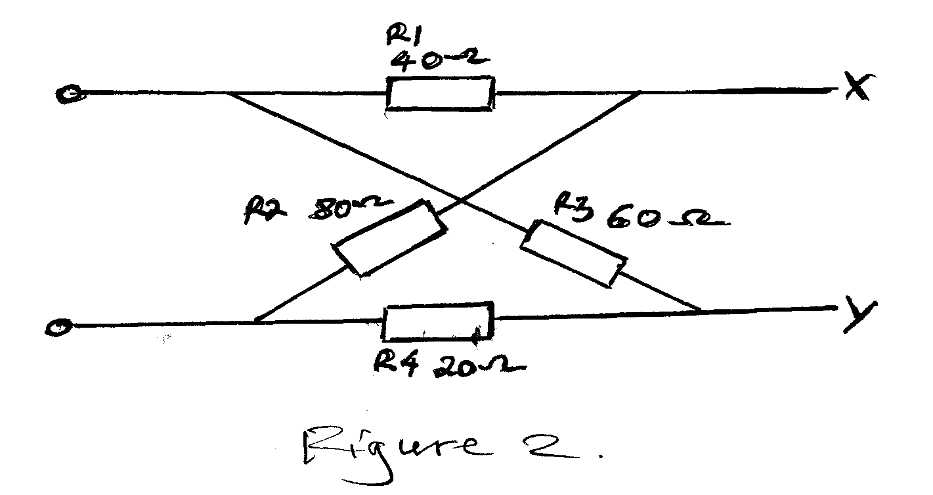 Sketch the equivalent circuitii)	Calculate the total resistance of the circuit	4.	a)	A moving coil instrument of internal resistance of 100 requires a current of 0.5mA to give full scale deflection. If the instrument is modified to a voltmenter.Sketch the circuit of the modified instrument.		ii)	Calculate the value of the multiplier for the instrument to measure up to 100 volts.								(3mks)5.	a)	Name three electrical equipment at the consumers intake point in a domestic 		Installation									(2 mks)Electricity cut outPower meterMain switchConsumer control unit	b)	List four main types of electrical power consumers who are charged for their		Power consumption on different tariffs.					(2  mks)DomesticAgriculturalIndustrialcommercial	c)	list  three types  of  transistor configurations and  draw  their schematic diagrams( 3 mks)             common emittercommon basecommon collector6.	Draw a schematic diagram of a lighting circuit with two bulbs such that the lamps are Controlled by two switches independently. Label all parts.				(5mks)7.	Draw a labeled diagram of a capacitor-start split phase motor.			(5mks)8.	a)	Draw the discharge curve of a capacitor					(2mks)	b)	Outline how insulation resistance test is carried out between conductors	(5mks)insulation resistance tester (MEGGER) is usedtest voltage is set such that it is not less than twice the rms voltage of the supply eg not exceed 500v d.c.loads be in positionswitches be in the on positionfuses or MCB’s be in positionone test lead of megger is connected on live conductor and other lead on neutral conductor at any load pointthe reading on the megger should be a low reading if infinity, then an open is present, if zero then a short circuit9.	A coil draws a current of 0.5A from a 240V a.c. supply. A voltmeter connected in the circuit 	Indicates a power dissipation of 90W. Determine 					(5mks)	a)	True power           90W	b)	Apparent power=VI   240x 0.5=100 W	c)	Power factorpower factor= =10.	a)	Sketch the symbols for each of the following					(3mks)		i)	Wires crossing but not connectedCoilRheostatIntermediate switch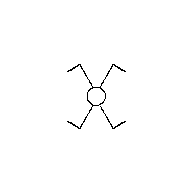 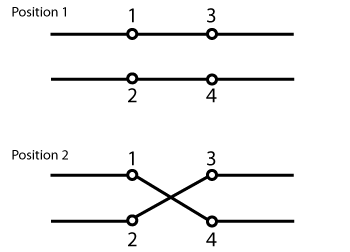 Twin fluorescent lamp 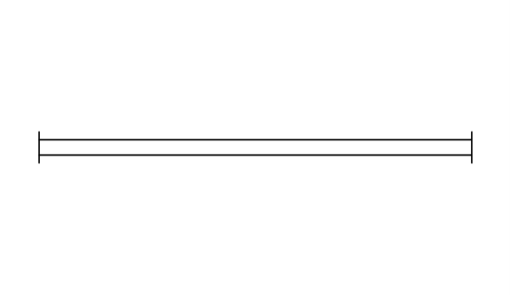 Circuit breaker   	b)	Sketch in first angle projection, a plan and front elevation of a cylindrical dry cell with the positive terminal facing up.					(3mks)SECTION B (48 MARKS)Answer any four questions from this section.11.	A resistor of 10 K, an inductance of 0.5H and a capacitance of 0.1 are connected in series across a 100V 50HZ supply. Calculate			(12mks)a)	Line current	b)	Voltage across each component	c)	Circuit power factorPower dissipated in the circuit12.	a)	With the aid of a diagram, explain how an e.m.f is induced in a conductor	(6mks)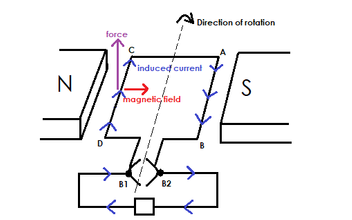 	b)	Explain the three factors that determine the magnitude of induced e.m.f	(6mks)angle of inclination between conductor and main field-maximum emf is induced when angle between conductor and field is normalstrength of main field- the stronger the filed the greater the magnitudespeed of rotation of the conductor- the greater the speed, the greater the magnitude13.	a)	Determine the resistance of each of the following carbon resistors if their colour codes are								(4mks)		i)	Red, Red, Gold, Gold 		2.2Ω ±5%		ii)	Yellow, Violet, Orange Gold		47kΩ ±5%		b)      i) list  2 types of diode s  and where they  are applicable   			ordinary diode-poer rectification		zener diode- power stabilizer	b)	Sketch a labelled diagram of a single phase double wound transformer. Indicate all the quantities							(4mks)	c)	A transformer connected to a 240V 60HZ supply has a primary winding of 1200 turns. Calculate the							(4mks)i)	Number of turns in secondary winding to produce a e.m.f of 1000Vii)	Output power if the secondary current is 2000mA14.	Figure 3 shows a resistor network circuit.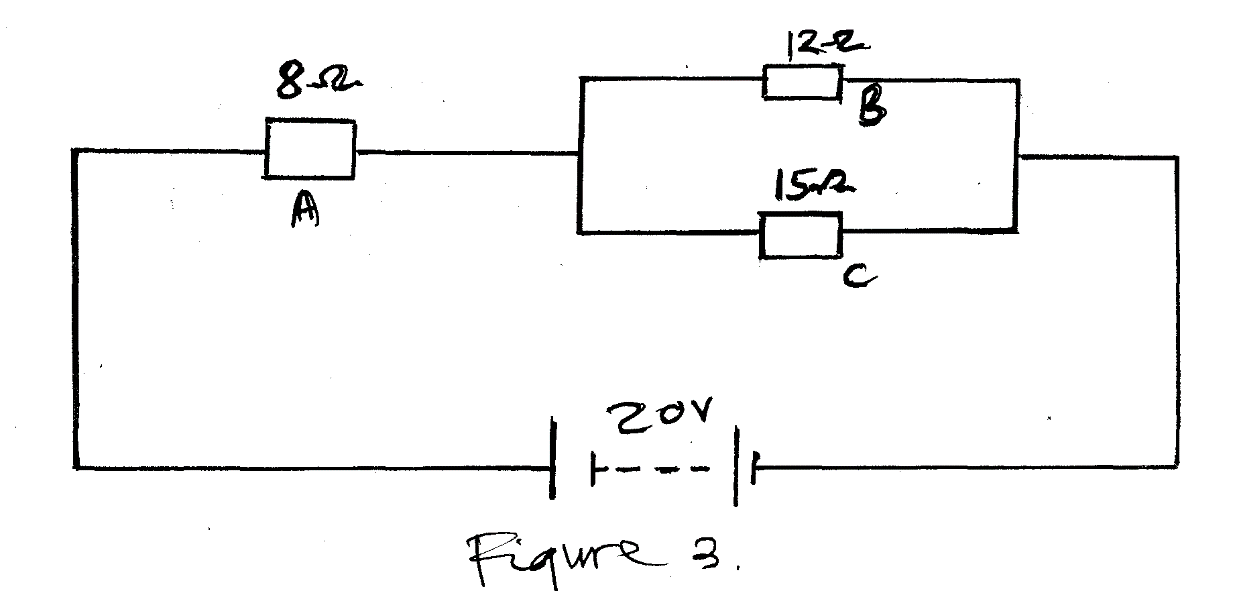 	a)	Determine the equivalent resistance of the circuit				(2mks)Calculate the supply current                                                                                        (1mks)           b)   Draw labeled    pnp transistor   when it is used to make a single stage common-emitter self bias amplifier. 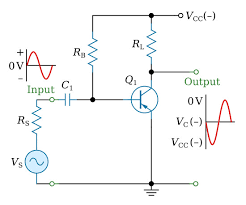                                                                                                                                  6mksc)  define the following termsI  inductive reactanceOpposition  to the flow of current due to inductance in an ac circuitii. impedancetotal opposition to the flow of current in an ac circuitiii. power factoris the ratio of true power to the apparent power15.	Figure 4 shows a bracket. Draw full size in first angle projection.    12mks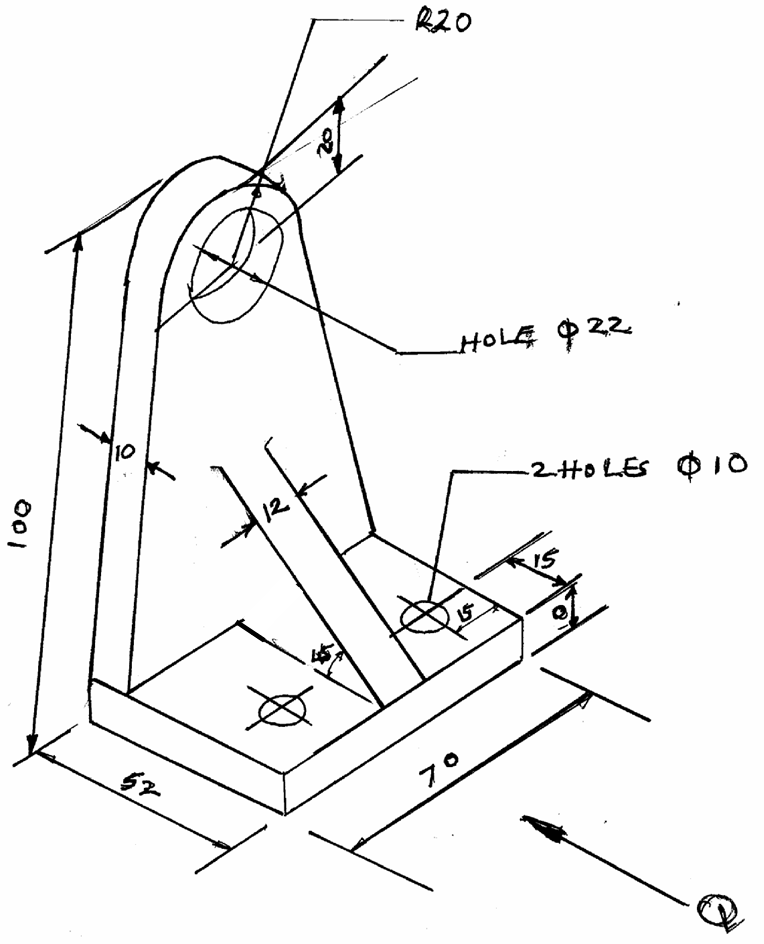 	a)	Front elevation in the direction of arrow Q	b)	 End elevation                     c)          plan